Публичный отчёт Краевого государственного бюджетного учреждения культуры «Центр культурных инициатив» о результатах деятельности за 2022 годРаздел I. Общие сведения об учрежденииКраевое государственное бюджетное учреждение культуры «Центр культурных инициатив» (далее – Учреждение) является некоммерческой организацией, созданной Красноярским краем для оказания услуг в целях обеспечения реализации полномочий в сфере культуры, предусмотренных законодательством Российской Федерации (распоряжение Правительства Красноярского края от 25.09.2013 № 690-р). Полное наименование Учреждения: Краевое государственное бюджетное учреждение культуры «Центр культурных инициатив». Сокращённое наименование Учреждения: КГБУК «Центр культурных инициатив».Организационно-правовая форма: государственное бюджетное учреждение.Юридический и фактический адрес: ул. Ползунова, 13, г. Красноярск, 660123.Контактная информация: тел. +7 (391) 264 78 15, e-mail: cki13@mail.ru  Официальный сайт: www.polzunova13.ru. 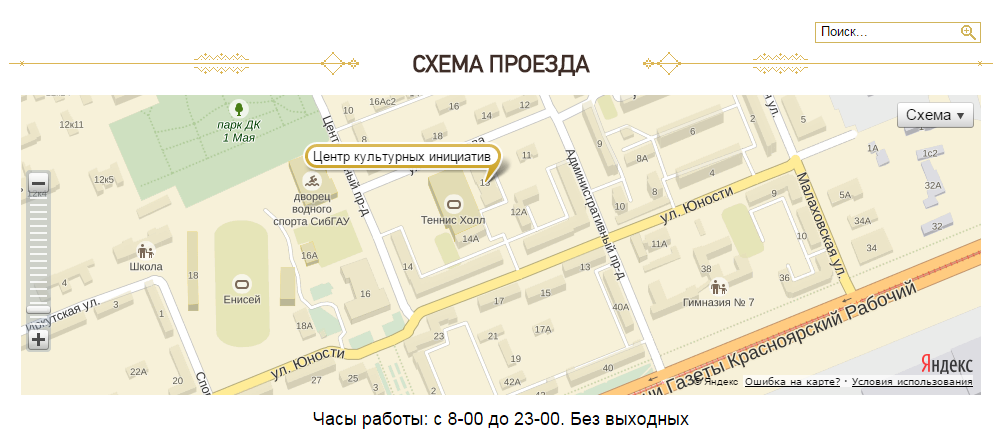 Приоритетными направлениями работы Учреждения в 2022 году стали: сохранение и актуализация народных традиций в части декоративно-прикладного творчества, казачьей культуры;развитие современных художественных практик;развитие любительского художественного творчества;поддержка и продвижение творческих инициатив населения.Раздел 2. Характеристика деятельности учрежденияОсновные цели деятельности Учреждения: развитие и распространение на территории Красноярского края традиционных и современных видов и форм культурной деятельности, прежде всего в области декоративно-прикладного и художественного творчества, через поддержку любительских творческих инициатив.Предметом деятельности Учреждения является культурно-досуговая, информационно-просветительная, методическая деятельность Учреждения, направленная на достижение целей создания Учреждения.Основные виды деятельности:оказание консультативной, методической и организационной помощи с целью поддержки любительских творческих инициатив;организация и проведение культурно-досуговых мероприятий (фестивалей, смотров, художественных народных праздников, выставок, концертных программ, балов, тематических вечеров, спектаклей, театрализованных представлений, литературно-музыкальных гостиных, театрально-концертных площадок и др.);организация и проведение информационно-просветительных мероприятий (лекториев, тематических вечеров, циклов творческих встреч, презентаций, семинаров, диспутов и др.);организация деятельности клубных формирований любительского художественного творчества, клубов по интересам и любительских объединений, в том числе и на платной основе;организация и проведение краевых культурных проектов, направленных на поддержку и развитие любительских творческих инициатив в области традиционных и современных видов и форм культурной деятельности;организация деятельности центра декоративно-прикладного творчества с целью сохранения культурного наследия и многообразия направлений декоративно-прикладного и художественного творчества;организация выставочной деятельности изделий мастеров декоративно-прикладного и художественного творчества;организация практических занятий, семинаров, мастер-классов с целью поддержки творческих инициатив;демонстрация кинофильмов и видеопрограмм;организация гастрольной деятельности на территории Российской Федерации и за рубежом.Для достижения указанных целей учреждение осуществляет приносящую доход деятельность:организация выступлений профессиональных артистов; организация и проведение культурно-массовых мероприятий и акций, выставок, экспозиций, ярмарок, разработка сценариев; реализация изделий декоративно-прикладного творчества, созданных в результате осуществления деятельности Учреждением; организация лекториев, кинолекториев, тематических лекций, семинаров, мастер-классов, практикумов, круглых столов, творческих вечеров по договорам с юридическими и физическими лицами; предоставление услуг по прокату: музыкальных инструментов, звуковой и светотехнической аппаратуры и другого профильного оборудования, театрального и концертного реквизита, сценических костюмов; предоставление помещений в аренду с согласия собственника имущества в порядке, установленном действующим законодательством; другие виды платных услуг, содействующих достижению уставных целей.Показателями качества деятельности являются: количество концертов с участием штатных коллективов; количество культурно-массовых мероприятий (фестивалей, выставок, смотров, конкурсов, иных зрелищных мероприятий, конференций, семинаров, мастер-классов, презентаций); количество зрителей данных мероприятий; количество разработанных методических рекомендаций; количество клубных формирований; число участников клубных формирований; средняя заполняемость зала. Категории получателей услуг: все категории населения. Раздел 3. Условия осуществления деятельности учрежденияОдним из важнейших направлений в деятельности учреждения культуры является укрепление материально-технической базы. Это направление осуществляется посредством комплекса мер по поддержанию здания и помещений в удовлетворительном состоянии, снабжению их водой и теплоэнергетическими ресурсами, а также обеспечению учреждения специальным техническим оборудованием.Здание учреждения по адресу: г. Красноярск, ул. Позунова,13 построено в 
1948 году. Общая площадь помещений, занимаемых учреждением – 2 687,6 м2. На текущий момент основные конструктивные элементы здания: фундаменты, стены и перекрытия находятся в удовлетворительном состоянии. Здание оснащено автоматизированной установкой водяного пожаротушения. В целях пассивной противопожарной защиты деревянные конструкции кровли и сцены обработаны огнезащитными составами. Проведены работы по измерению сопротивления изоляции и измерению параметров электрических сетей и электрооборудования. Здание оборудовано камерами внешнего и внутреннего видеонаблюдения.В соответствии с требованиями государственной программы «Доступная среда» для обслуживания маломобильных групп населения (МГН) и для комфортного пребывания в Учреждении установлено специальное оборудование: для слабослышащих посетителей в холле имеется портативная индукционная система; для слепых установлена мнемосхема с путями движения; используется перекатной пандус для преодоления порогов; на входной группе и в санузлах расположены кнопки вызова помощи персонала; сотрудниками учреждения оказывается ситуационная помощь. На первом этаже перед лестничными маршами располагаются тактильные индикаторы, предупреждающие о препятствии. Лестничные марши промаркированы контрастной лентой. Рекреационные площади и зрительный зал учреждения находятся на первом этаже и доступны для инвалидов всех категорий, в том числе и передвигающихся на колясках. В отчетном году подготовлен новый паспорт доступности объекта для инвалидов и других маломобильных групп.За период эксплуатации здания в течение 75 лет в нем проводились капитальные и текущие ремонты в соответствии с графиками ППР. На данный момент времени состояние основных конструктивных элементов здания находится в удовлетворительном состоянии.Учреждение на сегодня имеет хорошую материально-техническую базу, но в ближайшее время и в перспективном планировании она перестаёт соответствовать современным стандартам и нормам культурно-досугового обслуживания населения и прежде всего детей, семей.Учреждение недостаточно оснащено современным световым оборудованием, в частности светодиодными приборами, обеспечивающими чёткость освещаемых объектов и улучшенную цветопередачу, а также отличающихся длительным сроком эксплуатации, экономичностью в использовании.В здании Учреждения отсутствуют помещения, специальным образом организованные для досугового общения, дискуссий, бесед, видео-лекториев, познавательного досуга. Раздел 4. Результаты деятельности учреждения за отчётный годВ течение 2022 года работа КГБУК «Центр культурных инициатив» была направлена на развитие и распространение на территории края традиционных и современных видов и форм культурной деятельности, прежде всего, в области декоративно-прикладного и художественного творчества, через поддержку любительских творческих инициатив. По состоянию на 31.12.2022 года в учреждении действует 46 клубных формирований, в которых занимается 671 человек.За отчетный период проведено 329 мероприятий, количество зрителей на них составило 106 599 человек, из них на платной основе 77 мероприятий, количество зрителей – 17745 человек, в том числе:показ (организация показа) концертов и концертных программ (стационар, платные) – 10 концертов, количество зрителей – 2561 человек;показ (организация показа) концертов и концертных программ (на выезде, бесплатная) – 5 концертов, количество зрителей – 5 093 человека;показ кинофильмов (на закрытой площадке) – 45 мероприятий, количество зрителей – 2810 человек;организация показа концертов и концертных программ (бесплатная) – 
36 мероприятий, количество зрителей – 27403 человек; организация и проведение культурно-массовых мероприятий (бесплатная), всего проведено 233 мероприятия, общее количество зрителей составило 68132 человека, из них: мастер-классов – 70 ед., количество участников – 2544 человека; творческих (фестиваль, выставка, конкурс, смотр) – 49 ед., количество посетителей – 41 307 человек; методических (семинар, конференция) – 9 ед., количество слушателей – 400 человек; культурно-массовых и иных зрелищных мероприятий –  36 ед., количество зрителей – 9 217 человек,презентации – 3 ед., количество зрителей – 200 человек; организация и проведение культурно-массовых мероприятий (платные) – 67 ед., количество зрителей –  15184 человек.Значимые краевые проекты за отчетный период:открытый краевой фестиваль детского прикладного творчества «Домовенок». В рамках фестиваля прошли несколько значимых мероприятий: конкурс готовых работ детского декоративно-прикладного творчества «Душа России — ремесло» на который поступило 312 заявок из 29 муниципальных образования края, из них 213 работ прошли во второй этап и были представлены в итоговой выставке конкурсных работ; впервые прошел конкурс для детей «Художественная керамика», 24 юных мастера в течение двух часов работали над созданием композиции на тему «Сказы Бажова»; в семинаре-практикуме по декоративно-прикладному творчеству «Народные художественные ремесла» приняли участие 56 специалистов из 19 муниципальных образований края. Общее количество участников фестиваля - 790 человек.Межрегиональный конкурс эстрады «Яркий край». В четвертый раз в Центре культурных инициатив проводился межрегиональный конкурс эстрады «Яркий край». Конкурс проводился в семи возрастных категориях от 3 до 65 лет. В конкурсе приняли участие солисты, группы (2–3 человека) и ансамбли по номинациям: вокальное творчество; хореографическое творчество; инструментальное творчество; театральное творчество; оригинальный жанр; театр мод. Конкурс прошел в два этапа: отбор по видеозаписи и гала-концерт. Всего приняли участие 486 участников из разных уголков России: Красноярский край, Кемеровская область, Республика Бурятия и Новосибирская область. Участников и гостей в нашем Центре ждали мастер - классы по хореографии, вокалу, подиумному шагу. В гала – концерте участие приняли лауреаты и дипломанты конкурса.  Количество зрителей гала-концерта - 216 человек, количество участников гала – концерта - 87 человек.Межрегиональный чемпионат по сценической фланкировке. В период с 29 марта по 29 апреля в Центре культурных инициатив проводился межрегиональный чемпионат по сценической фланкировке. Он проводится в целях сохранения, развития и популяризации самобытной казачьей празднично-обрядовой, семейно-бытовой культуры, представляющей исключительную ценность с исторической, художественной и эстетической точек зрения. Чемпионат проводился в двух возрастных категориях: младшая до 16 лет и старшая от 16 лет. Общее количество участников - 50 человек, 25 заявок из 6 регионов России: Алтайский край, Омская область, Республика Бурятия, Кемеровская область, Республика Хакасия и Красноярский край. Количество участников – 387 человек. В гала-концерте приняли участие лучшие коллективы и исполнители 6 регионов России, которые продемонстрировали мастерство сценической фланкировки.  Председатель жюри, серебряный призер чемпионата России по джигитовке в разделе «Владение оружием», бронзовый призер чемпионата России по вольтижировке, обладатель 1 места по фланкировке Кавказского отдела Кубанского казачьего войска, руководитель «Брюховецкого конноспортивного клуба» – Виктор Прудко, наградил победителей дипломами и памятными наградами. Также в концертной программе с яркими казачьими песнями и плясками, принял участие народный самодеятельный коллектив Красноярского края, ансамбль песни и танца «Метелица». Количество зрителей гала-концерта - 289 человек, количество участников - 37 человек.         Региональный этап Всероссийского фольклорного конкурса «Казачий круг». 14 мая в Центре культурных инициатив прошёл региональный этап (Енисейское казачье войско) Всероссийского фольклорного конкурса «Казачий круг». В конкурсе приняли участие 47 коллективов и солистов из 18-ти территорий Красноярского края, а также 6 коллективов из Республики Хакассия и один коллектив из Республики Тыва. Общее количество участников – 378 человек. В рамках конкурса были организованы круглый стол для руководителей коллективов, выставка и мастер-классы. Завершился конкурс гала-концертом с яркими номерами и вручением дипломов победителям. Количество зрителей – 360 человек.Межрегиональный фестиваль традиционного и современного творчества «Сибирь мастеровая». Главным событием фестиваля стал конкурс в режиме реального времени, где приглашенные мастера соревновались в шести номинациях: художественная керамика, гончарная керамика, текстильная кукла, художественная обработка бересты, лоскутное шитье и обработка растительными материалами. Соревнование прошло в форме открытого для публики зрелища, в течение 4 часов мастера делали работу в свойственной им технике на тему «Хранители традиций». На участие в конкурсе поступило 33 заявки, из них в финал прошли 25 мастеров - представителей 14 муниципальных образований Красноярского края. 23 участника отмечены дипломами лауреатов и дипломантов разных степеней. В рамках фестиваля работала выставка-ярмарка работ декоративно-прикладного и изобразительного творчества. Мастера продемонстрировали многообразие художественных традиционных и современных ремесленных направлений. Традиционно для гостей фестиваля работала площадка мастер-классов, где мастера из разных уголков Красноярского края делились своим опытом в создании изделий народных художественных ремесел. В концертной программе «Сибирский край» приняли участие вокальные, хореографические коллективы и солисты, прошли показы театров моды и костюма, а также церемония награждения победителей конкурса мастеров. Всего в концертной программе приняло участие 13 коллективов. Хедлайнером мероприятия стал образцовый коллектив-студия «Любавушка» из Кемеровской области с показом дизайнерской коллекции одежды из сибирского кедра и бересты, сделанной вручную. Впервые фестиваль транслировался в прямом эфире в социальной сети ВК, освещая конкурс мастеров и гала-концерт. Количество зрителей фестиваля - 1180 человек.Краевая акция «Живая память». Акция была посвящена Дню памяти о россиянах, исполнявших служебный долг за пределами Отечества. Целью акции является воспитание патриотического сознания на примере подвигов соотечественников. В акции приняли участие 374 человека из 48 территорий Красноярского края. В театрализованном концерте, прошедшем 15 февраля, приняли участие гости и победители акции. Количество зрителей составило 263 человека, количество участников - 112 человек.В рамках всероссийской акции «Народная культура для школьников» Центром культурных инициатив подготовлен цикл фольклорных программ для младших школьников, популяризирующий традиционную культуру во всех ее проявлениях, начиная от народного танца и пения, и заканчивая декоративно-прикладным творчеством с привлечением мастеров отдела ремесел Центра, фольклорных ансамблей: «Аржаница», «Любо». За отчетный период прошло 5 фольклорных программ, количество зрителей – 225 человек. Также коллективы приняли участие во всероссийском проекте «Единый день фольклора», где мастера отдела ремесел и солистки фольклорного ансамбля «Аржаница» сняли ролик, посвященный популяризации народных традиций.Культурно - образовательный проект «Творческий десант». За отчетный период проект посетил 5 территорий края, это: Минусинский, Курагинский, Шушенский и Богучанский, Рыбинский районы. В проекте приняли участие творческие коллективы Центра: ансамбль песни и танца «Метелица», шоу балет «Аллегро», вокальные ансамбли «Радуга» и «Старый парк», а также мастера отдела ремесел. В рамках проекта прошли 6 концертных программ, 5 мастер-классов, 4 семинара. Количество зрителей: 5 093 человека, количество участников - 83 человека. Краевой фестиваль авторского творчества «Левитация» прошедший в рамках празднования Дня города на территории Ярыгинской набережной, который в этом году вышел на новый уровень, включив в себя формат работы творческих лабораторий. Основными темами года стали: «Реальность иллюзии и иллюзия реальности» и «Звуки Красноярска». Молодые представители творческих направлений объединялись в коллаборации и работали в лабораторном формате в течение лета, демонстрируя результаты – музыкальный, художественный, перформативный и поэтический – на площадках фестиваля «Звуки города», «Артефакты будущего», а также на главной сцене набережной. Фестиваль привлек 210 участников, из которых 157 принимали активное участие в лабораториях, фестиваль посетило более 900 зрителей.Благодаря успешной проектной работе в учреждении реализованы инновационные социально значимые проекты в области культуры и искусства совместно с социально ориентированными некоммерческими организациями, в их числе проекты: «По следам казаков» реализуемый Красноярской региональной общественной организацией «Союз казаков Енисея». В рамках культурно-образовательного проекта прошли 3 театрализованные лекции для молодежи. Ведущим лекции стал атаман КРОО «Союз казаков Енисея» Князьков Анатолий Алексеевич. в течение года прошел цикл мероприятий как в офлайн-, так и в онлайн-формате для широкой зрительской аудитории, такие мероприятия как выставки, мастер-классы, театрализованные лекции по истории казачества, а также викторины и музыкальные видеофайлы. Завершился проект заключительным концертом с участием казачьих коллективов края. Общее количество зрителей проекта – 2110 человек; проект «Берестяной вертеп». В основу проекта положена традиция создания рождественских вертепов, при помощи которых на протяжении множества лет рассказывается одна из самых популярных в мире историй – история рождения Иисуса Христа. В рамках проекта прошли спектакли, мастер-классы в разных территориях Красноярского края. Общее количество участников проекта - 1738 человек, количество проведенных мероприятий – 19 единиц; проект «Свободное падение» реализован в партнерстве с Красноярской региональной общественной организацией Содействия вооруженным силам, правоохранительным и силовым ведомствам по военно-патриотическому воспитанию и допризывной подготовки Святого Благоверного Князя Александра Невского». В рамках проекта прошли: визуально-кристаллический спектакль «Свободное падение», состоящий из микса моделинга, хореографии, театра, музыки, видеографики и диджитал версии-картин М.А.Врубеля, рассказывающего об истории переживания человеческой души, её любви и одиночества, обречённости и безысходности, которая растянулась в целую жизнь и выплеснулась в шедевры мирового искусства Михаила Александровича Врубеля, межрегиональный конкурс «Сибирский платок. Врубель - зеркало души». оригинальный веб-комикс «Прощай» рассказывающий историю героя, попавшего в мир людей в поиске правды о себе. Суммарно за два премьерных показа мероприятие посетило 510 человек.Открытая краевая выставка-конкурс декоративно-прикладного творчества «Новогодний Баз-ART». Конкурс прошел с целью популяризации декоративно-прикладного творчества, развития современных художественных демонстрационных площадок, организации семейного досуга. Тема выставки-конкурса в 2022 году: «Новогодний карнавал». Конкурс проводился по 3 номинациям среди пяти возрастных категорий. На конкурс поступило 288 заявок (302 участника) из 26 муниципальных образований Красноярского края (11 городов, 15 районов), возраст участников от 5 до 67 лет, из них 163 работы прошли в очный этап и приняли участие в итоговой выставке, которая была организована в выставочном зале Центра. Значимыми культурно-массовыми мероприятиями за истекший период стали: праздничный концерт, посвященный Дню защитника Отечества с привлечением творческих коллективов края (количество зрителей – 190 человек), отчётно - выпускной концерт образцового хореографического ансамбля «Рябинка» (количество зрителей - 308 человек), концерт, посвященный 75-летнему юбилею со дня рождения Н.А. Шульпекова прошедший в Сибирском государственном институте искусств им. Д. Хворостовского (количество зрителей - 390 человек), ансамбль песни и танца «Метелица» принял участие в большом краевом проекте «Красноярск поет Высоцкого» в красноярской филармонии (количество зрителей - 820 человек); праздничный концерт, посвященный Дню Рождения В.П. Астафьева прошедший в селе Овсянка. В концертной программе приняли участие: народный ансамбль песни и танца «Метелица», фольклорный ансамбль «Сибирская вечора», творческое объединение «Хорошо, да ладно», школа ведущих «Ракурс», а также юные чтецы Гимназии № 10, театра творческого поиска и эксперимента «Мейерхольд» и театра «Бумбараш» Городского Дворца культуры «Энергетик» г. Дивногорск (количество зрителей - 1500 человек, количество участников - 64 человек); концерт «Аллея звезд», посвященный закрытию творческого сезона. Ежегодный отчетный концерт, ставший уже доброй традицией, является своеобразным подведением итогов проделанной работы творческих коллективов и показателем новых творческих достижений. Для участия в концерте были отобраны самые лучшие номера. Коллективы и организаторы Центра культурных инициатив создали театрализованное представление (количество зрителей - 287 человек, количество участников - 240 человек); концертная программа вокального ансамбль эстрадной песни «Радуга» группа «Камея», в рамках фестиваля национальных культур «Я люблю тебя, Россия», который прошел на острове Татышев (количество зрителей - 1500 человек, количество участников - 10 человек); концертная программа фольклорного ансамбля «Аржаница» в рамках фестиваля «Сибирский первоцвет» в Успенском мужском монастыре (количество зрителей - 800 человек, количество участников - 9 человек; концертная программа ансамбля песни и танца «Метелица», в рамках проекта «Культурная столица Красноярья г. Лесосибирск» (количество зрителей - 750 человек, количество участников - 55 человек); интерактивная программа творческих коллективов Центра, в рамках проекта «День двора» (4 программы, количество зрителей - 3700 человек, количество участников - 23 человека).Большой фестиваль семейного творчества «Ближе». В 2022 году мероприятие организовано совместно с региональной общественной организацией Красноярского края «Центр защиты материнства и детства св. Петра и Февронии» при поддержке Красноярской епархии Русской Православной церкви. Партнерами фестиваля стали: территориальный «Совет многодетных семей» г. Красноярска; Центральный парк г. Красноярска; Семейный центр развлечений «Vanana park». В программу фестиваля вошли: интерактивные площадки, мастер-классы, фотозоны с аниматорами. Главным событием фестиваля стал краевой конкурс «Самая творческая семья Красноярского края». Из 20 поданных заявок в финал конкурса прошли 8 семей. Победителями конкурса стала семья Карташовых из Ачинского района. Завершимся фестиваль награждением всех участников и победителей, а также большим семейным флэшмобом. Целью фестиваля является сохранение и укрепление семейных ценностей, а также поддержка и развитие семейного творчества.В рамках федерального проекта «Пушкинская карта» с января 2022 года Центр культурных инициатив стал участником данной программы, теперь все желающие могут приобрести билеты на мероприятия Центра (спектакли, концерты, показы) по «Пушкинской карте». Также специально для программы был создан молодежный сцецпроект «Острый репортаж. Талант проверку прошел», данный проект станет теперь ежемесячным. 23 сентября прошел спектакль «Березовая веточка», по «Пушкинской карте» было приобретено 35 билетов. Всего за отчетный период реализовано 378 билетов по программе «Пушкинская карта» на сумму 75 600 тысяч рублей.За отчетный период Центр культурных инициатив ежедневно обслуживал разные категории получателей услуг. На базе Центра реализуются детские и молодежные проекты, направленные на поддержку традиционного творчества. За истекший период для детей и молодежи, прошло 143 мероприятий, с общим количеством посетителей – 14 9950 человек, в их числе познавательные, театрализованные, тематические, конкурсные и танцевально-развлекательные программы, выставки, показы, поэтические встречи и т.п. Наиболее интересные: театрализованное шоу-представление «Гринч похититель нового года» (количество зрителей – 364 человека), цикл фольклорных программ для школьников, в рамках Года культурного наследия народов России (5 программ, количество зрителей  - 225 человека), серия познавательных кино уроков для детей и молодежи различной тематики: «День снятия блокады Ленинграда», «День поэзии», «День работника культуры», кино-урок, посвященный профориентационной работе, совместно с Аэрокосмическим университетом, «Мы вместе», «День космонавтики», «День России» и др. Общее количество программ – 45 ед., количество зрителей – 2810 человек, участие Центра в организации площадки XXI молодежных Дельфийских игр России в номинации «Ансамблевое народное пение» (120 человек), большой фестиваль семейного творчества «Ближе» (20 семей-участников, , количество зрителей – 1200 человек), ежегодный краевой фестиваль авторского творчества «Левитация» (количество участников – 210 человек, количество зрителей – 900 человек).За 12 месяцев в учреждении прошли мероприятия по социокультурной реабилитации детей-сирот, инвалидов, ветеранов и других социально незащищенных категорий населения – общее количество 26 ед.. Для ветеранов, людей пожилого возраста организовано и проведено 11 мероприятий, общее количество зрителей – 1751 человек. Наиболее значимые: праздничные концерты, посвященные дню защитника Отечества, Международному женскому дню, Дню Победы, в рамках краевого проекта «Забота» для подопечных пансионата «Солнечный» и пансионата «Ветеран» состоялось 3 концерта с участием хора ветеранов «Золотые россыпи», шоу балета «Аллегро», и вокального ансамбля «Радуга», которые посетили 173 человека, концертная программа ко Дню пожилого человека (количество зрителей – 150 человек), показ берестяного спектакля «Рождественский вертеп» (50 человек).Для инвалидов прошли 15 мероприятий с общим количеством – 532 человек, в том числе: концерты в рамках краевого проекта «Забота», для детей - инвалидов состоялась экскурсия на выставку: международный арт-проект «Ангелы мира» (12 участников), в тематическом концерте «Живая память» приняли участие инклюзивная вокальная студия «Право на счастье» в составе 15 человек, взрослые смогли посетить выставку «И душой, и сердцем, и добрыми руками» (19 человек), проект «День двора», кинолекторий «150 лет со дня В. К. Арсеньева и др. Для многодетных матерей прошел концерт «Девичий переполох» (в рамках конкурса «Твоя инициатива»), количество зрителей – 234 человека. Для подростков, находящихся в социально опасном положении прошел концерт с участием шоу балета «Аллегро» в рамках фестиваля «Зеркало» в краевом центре психолого-медико-социального сопровождения (количество зрителей – 55 человек). В том числе работают три студии декоративно-прикладного творчества, в состав которых входят дети и взрослые с ограниченными возможностями здоровья (33 человека), 1 студия, где занимаются дети-сироты и дети, оставшиеся без попечения родителей, 3 студии для людей пожилого возраста. В общей сложности в социально ориентированных студиях занимается 117 человек.В рамках Года национального культурного наследия проведено более 16 мероприятий, в их числе: открытый краевой фестиваль детского-прикладного творчества «Домовенок», фольклорные программы для школьников, мастер-классы по декоративно-прикладному творчеству, передвижная планшетная выставка «Казачество на государевой службе», региональный этап (Енисейское казачье войско) всероссийского фольклорного конкурса «Казачий круг», чемпионат по сценической фланкировке, фестиваль традиционного и современного творчества «Сибирь мастеровая», творческий проект «Русская гармошка», инновационный проект «Берестяной вертеп», Онлайн акция  «Единый день фольклора», краевая выставка – конкурс «Новогодний БазART». За 2022 год были подписаны соглашения о сотрудничестве и проведении культурно-массовых мероприятий: «Детская школа искусств №6», красноярская региональная общественная организация «Союз казаков Енисея», МБУК «Березовский районный музей», «Красноярский колледж сферы услуг и предпринимательства», территориальный «Совет многодетных семей» г. Красноярска, ФГКУ Специализированное управление ФПС №57 МЧС России. Также заключены соглашения о сотрудничестве в деле сохранения, возрождения и развития художественных ремесел с КГБУ СО «КЦСОН «Кировский», КГБУ СО «КЦСОН «Ленинский», КГБУ СО «Центр социальной помощи семье и детям «Доверие», КГБУ СО «Комплексный центр соц. обслуживания населения «Центральный», КГКУ для детей сирот и детей, оставшихся без попечения родителей «Красноярский детский дом № 1», КГБУ СО «Комплексный центр соц. обслуживания населения «Октябрьский», КГБПОУ «Красноярский техникум промышленного сервиса».Особое внимание уделялось проведению мастер-классов для всех категорий населения по декоративно-прикладному творчеству, вокалу, хореографии, актерскому мастерству. Общее количество мастер-классов – 70 ед., количество участников 2 544 человека. За отчетный период специалисты отдела ремесел провели 53 мастер-класса по декоративно-прикладному творчеству (количество участников – 2 201 человек). Наиболее популярные мастер-классы по берестяному творчеству, которые проведены в рамках чемпионата «Абилимпикс», всероссийского проекта «Фолк-школа «Сибирское наследие», межрегионального фестиваля-конкурса детского художественного творчества «У Дивных гор», летней школы для детей «Лаборатория творческих открытий», в Дивногорском художественном музее прошли мастер-классы по красноярской художественной кистевой росписи для студентов Техникума лесных технологий, в рамках культурно-образовательного проекта «Творческий десант». На платной основе проведены 3 мастер-класса по берестяному творчеству, количество участников – 36 человек. В рамках межрегионального конкурса эстрады «Яркий край» прошли мастер-классы по актерскому мастерству члена союза театральных деятелей России, лауреата всероссийских и международных эстрадных и театральных фестивалей и конкурсов, педагога РАТИ-ГИТИС факультета новых направлений сценических искусств, режиссёра эстрады и театрализованных представлений, сценариста, актёра озвучания и дубляжа – Федора Витальевича Степанова (количество участников -100 человек), мастер-классы по хореографии руководителя отделения народного танца Красноярского хореографического колледжа, преподавателя народно-сценического танца, члена совета по танцу CID UNESCO, лауреата премии «Мечта» по версии журнала «Балет», художественного руководителя образцового хореографического ансамбля «Рябинка» - Анастасии Ахмеровой (количество участников - 30 человек), мастер-классы по вокалу от заслуженного работника культуры Красноярского края, руководителя народного самодеятельного коллектива, ансамбля эстрадной песни «Радуга» - Ларисы Белковой (количество участников - 15 человек). Для специалистов культуры Манского района проведено два мастер класса: по эстрадному вокалу, мастер-класс по современной хореографии, мастер-классы провели художественный руководитель вокального ансамбля «Радуга» - Лариса Белкова и балетмейстер шоу-балета «Аллегро» - Мария Мамонтова.   Общее количество зрителей - 89 человек, количество участников - 27 человек.С целью поддержки и популяризации традиционного и современного художественного творчества проведено 43 выставки с количеством посетителей 39 631 человек. Количество выставок по декоративно-прикладному творчеству – 28 ед., количество посетителей – 26 621 человек. Наиболее значимые: выставка работ декоративно-прикладного творчества «Суриков – художник исторической живописи» в рамках ХVI Зимнего Суриковского фестиваля искусств, выставки во Дворце Труда и Согласия приуроченная Году культурного наследия народов России и в рамках Главной коллегии министерства культуры Красноярского края, выставка в рамках Всероссийского проекта «Фолк-школа «Сибирское наследие», выставка работ участников студий отдела ремесел, в рамках XXIX Межрегионального фестиваля-конкурса детского художественного творчества «У Дивных гор». Выставка подносов «Красноярская кистевая роспись» прошла сразу на нескольких площадках края: краевая научная библиотека, Дворец культуры «Сибирь» города Лесосибирска («Культурная столица Красноярья – 2022»), Дивногорский художественный музей. Сразу несколько персональных выставок организованы мастерами отдела: выставка творческих работ Анны Тоскиной (Айрих) «И душой, и сердцем, и добрыми руками» (г. Красноярск), выставка работ Ошкиной Р.И. в рамках межрегионального фестиваля-конкурса декоративно-прикладного искусства «Золотая береста» (г.Асино, Томская область), выставка работ мастеров отдела ремесел Страшкиной Ю.П. и Ошаровой Е.В. в рамках XIII Всероссийского конкурса народных мастеров «Русь мастеровая» (г. Курск), выставка работ мастеров отдела ремесел Демидовой Л.Н. и Тоскиной А.В. в рамках VIII Международного фестиваля «Город ремесел», приуроченного к празднованию 875-летия со дня основания Вологды (г.Вологда), 4 выставки декоративно-прикладного творчества прошли в рамках культурно-образовательного проекта «Творческий десант», выставки, прошедшие в рамках Международного фестиваля этнической музыки и ремесел «Мир Сибири», а также фестиваля народного творчества «Успенская ярмарка», а также в рамках выставки современного, авангардного и декоративно-прикладного искусства «Арт-Красноярск», выставка работ красноярских художников по бересте Юрия Абаева и Любови Смирновой прошла в выставочном зале Центра культурных инициатив. Специалисты отдела ремесел вошли в состав мастеров, представляющих Красноярский край на крупнейшей в стране выставке-ярмарке народных художественных промыслов «ЛАДЬЯ. Сезон 2020-2021» (г. Москва), в экспозиции отдела ремесел были представлены изделия из бересты, гончарная посуда и сувениры из керамики.  С целью популяризации современных художественных практик были организованы выставки: «Красноярский футуризм “Ex Futuro”», выставка «53412 волос», выставка в рамках краевого фестиваля мусорного искусства «Арт-Кашалот», «Путешествие Якова Бо-Бо по Саду и его последствия» - выставка отдела современных художественных практик, проводимая в рамках сотрудничества на площадке МТБЦ «Пилот» с 1 по 30 ноября. Выставка обращалась к человеку, который желает найти внутри себя источники, сподвигающие его творить и создавать всё новые идеи и смыслы, и состояла из следующих компонентов: рассказа, вдохновленного философией мира Иеронима Босха и Хорхе Луиса Борхеса о творении человеком смыслов в их бесконечной множественности; картин, иллюстрирующих сюрреалистичные и ирреальные образы рассказа, созданные при помощи нейросети; трёх арт-инсталляций, представляющих источники познания человеком мира: добро и зло, доверие, любовь, наслаждение и вечное стремление человека выйти за свои пределы. В рамках поддержки и популяризации казачьей культуры были организованы выездные показы передвижной планшетной выставки «Казачество на государевой службе» (Емельяновский район (май), Березовский район (июнь), Лесосибирск (август-сентябрь). В рамках реализации конкурса на получение государственной поддержки творческих инициатив проведены выставки: художников: О.В. Коваленко, М.А. Ермолаевой, выставка художника Ю.В. Мальцева – «Поэтика в пейзажах», 294-ая выставка работ международного арт-проекта «Ангелы мира», выставочный комплекс «Великая Отечественная война» (передвижная выставка КГБУК «Красноярский краевой краеведческий музей»), выставка «В моменте» С. Волковой, выставка работ молодых художников-графиков творческого объединения «Улей» – выпускников кафедры «Графика» художественного факультета Сибирского государственного института искусств им. Дмитрия Хворостовского. Успешно развивается направление деятельности учреждения – поддержка творческих инициатив населения. Победа в конкурсе на получение государственной поддержки творческих инициатив в сфере культуры позволяет желающим реализовать свои социокультурные проекты. За 12 месяцев 2022 года совместно с победителями конкурса реализовано 12 проектов, количество зрителей – 8 195 человек, в их числе: выставки художников: О.В. Коваленко, М.А. Ермолаевой; выставка художника Ю.В. Мальцева – «Поэтика в пейзажах»; 294-ая выставка работ международного арт-проекта «Ангелы мира»; концертно-развлекательная программа – «Девичий переполох», исторический бал эпохи кринолинов; выставочный комплекс «Великая Отечественная война» (передвижная выставка КГБУК «Красноярский краевой краеведческий музей»); выставка «В моменте» С. Волковой; выставка работ молодых художников-графиков творческого объединения «Улей» – выпускников кафедры «Графика» художественного факультета Сибирского государственного института искусств им. Дмитрия Хворостовского. Концертная программа «День благодарения малой Родины». Организатор – Красноярская региональная общественная организация по сохранению культуры русских старожилов Сибири «Кежемское землячество».  Участники проекта: Отдел ремесел КГБУК «Центр культурных инициатив», фольклорный ансамбль «Аржаница», детский казачий ансамбль «Любо», фольклорный ансамбль «Живая старина», народный хор «Енисеюшка» колледжа искусств им. Иванова-Радкевича, солист Сибирского мужского хора им. А.В. Усса – Андрей Владимирович Домахин (200 чел.), концертная программа «Остров безопасности», проведены викторина правил безопасности для детей и их родителей «Остров безопасности», а также творческая мастерская «Лаборатория креативности». Организатор – Территориальный «Совет многодетных матерей» г. Красноярска (99 чел.), XIII городской фестиваль-конкурс декоративно-прикладного и изобразительного искусства «Чудотворцы-2022: Свет добрых книг», фестиваль создан для приобщения детей в возрасте от 7-18 лет к культурному наследию города Красноярска. Организована и проведена выставка-конкурс творческих работ по направлениям декоративно-прикладного и изобразительного искусства (выставочный зал, фойе). Проведена церемония открытия фестиваля, организатор: МАОУ ДО «Центр внешкольной работы». Партнер: Главное управление образования г. Красноярска. Участники: обучающиеся творческих студий по изобразительному и декоративно прикладному искусству общеобразовательных школ, учреждений дополнительного образования, культуры, др. учебных заведений, а также обучающиеся образовательных организаций, желающие познакомиться с ДПИ и ИЗО (580 чел.), интерактивная программа «День матери». Мероприятие организовано Территориальным «Советом Многодетных Семей» г. Красноярска. Приурочено ко Дню Матери, направлено на объединение, обмен опытом (творческими умениями), формирование осознанного понимания значимости материей в жизни каждого человека. Проведено в формах: выставка творческих работ сопутствующего конкурса «Подарок маме», «НеДеТсКих мастер-классов, фотозоны, акции «Звонок маме», концертной программы, награждения социально активных матерей (300 чел.).В рамках организации методической деятельности проведено 9 семинаров, в том числе 5 выездных, общее количество слушателей – 400 человек, в их числе: краевой семинар по теме «Актуальные практики социокультурного проектирования» для работников учреждений культуры Красноярского края, в рамках семинара проведена презентация социокультурного проекта «Казаки на Енисее», краевой семинар-практикум по декоративно-прикладному творчеству «Народные художественные ремесла» для специалистов творческих объединений, занимающихся декоративно-прикладным творчеством, в рамках открытого краевого фестиваля детского прикладного творчества «Домовенок»; выездные семинары по народно-хоровому пению в рамках культурно-образовательного проекта «Творческий десант» (семинар провели заслуженный работник культура РФ Сергей Савоськин совместно с лауреатом всероссийских конкурсов и фестивалей Владимиром Будилиным. Участники семинара - руководителей и участников хоров Минусинского и Курагинского районов); семинары по режиссуре в рамках культурно-образовательного проекта «Творческий десант» (семинар провел заведующий досуговым отделом Центра культурных инициатив - Игорь Ковальченко. Участники семинара - специалисты учреждений культуры Минусинкого и Курагинского районов); семинар по социокультурному проектированию для работников учреждений культуры Манского района, ведущие - заведующий отделом государственной поддержки культурных инициатив Центра культурных инициатив Л.П. Козлова и ведущий методист отдела государственной поддержки культурных инициатива Центра культурных инициатив Т.С. Бадрутдинова.  В ходе семинара была презентована проектная деятельность Центра культурных инициатив и произведен разбор принципов создания проектов в области культуры и искусства, краевой семинар по социокультурному проектированию: «Актуальные практики социокультурного проектирования». В программе семинара: «Проект на стыке культуры и образования: преодоление границ системы социальных институтов», авт. Е.В. Буровская – кандидат философских наук, директор Центра профессионального развития «Интерактив», г. Санкт-Петербург, «Нейросеть, как средство современных художественных практик – проект «2Бо» - презентация проекта, Худоногова А.Е. – автор и куратор проекта, ведущий методист отдела современных художественных практик КГБУК «Центр культурных инициатив»,  «Некоммерческая организация в союзе с бюджетным учреждением. Преимущества партнерства» лектор О.В. Рудинская – директор АНО «Центр общественного развития «САМИ», член грантового совета государственной грантовой программы Красноярского края «Партнерство». Семинар по социокультурному проектированию для работников учреждений культуры Манского района (с. Шалинское Манского района Красноярского края). Ведущий - заведующий отделом государственной поддержки культурных инициатив Центра культурных инициатив Л.П. Козлова.Всего за отчетный период проведено 816 консультации – 8 по НОК, 643 по конкурсам Министерства культуры Красноярского края (из них 208 по краевому конкурсу «Вдохновение», 435 – по конкурсу для социально ориентированных некоммерческих организаций на реализацию инновационных социально значимых проектов в области культуры и искусства), 165 – по конкурсу на получение государственной поддержки творческих инициатив.Обеспечено консультационно-организационное проведение краевого конкурса «Вдохновение». В 2022 году было представлено 80 заявок. Экспертной комиссией были определены 
11 лауреатов конкурса.Организован конкурсный отбор социально ориентированных некоммерческих организаций Красноярского края на предоставление субсидий на реализацию инновационных социально значимых проектов в области культуры и искусства. В 2022 году на конкурс поступило 55 заявки от 53 социально ориентированных некоммерческих организаций Красноярского края. Заключено 23 соглашения на предоставление субсидии из краевого бюджета на реализацию инновационного социально значимого проекта.На протяжении года 2022 года коллективы и творческие студии Центра принимали участие в конкурсах и фестивалях международного, всероссийского, краевого значения и были награждены дипломами дипломантов и лауреатов: ансамбль песни и танца «Метелица» - Лауреат I степени в номинации хоровое пение и почетный диплом победителя регионального этапа Всероссийского хорового фестиваля, инструментальная группа ансамбля песни и танца «Метелица» - Лауреат I степени фестиваля казачьей культуры Сибирского федерального округа «Братина», лауреат I степени в номинации любительские народно-хоровые коллективы в Сибирском окружном этапе Всероссийского хорового фестиваля;образцовый хореографический ансамбль «Рябинка» - Лауреат III степени Международного хореографического конкурса «Танцемания» (г. Санкт-Петербург), Лауреаты краевого конкурса любительских хореографических коллективов «Танцевальные смешилки» (г. Красноярск), Лауреаты II и III степеней Всесибирского конкурса хореографического искусства "KrasDanceFest (г. Красноярск), лауреат I степени и лауреат III степени  III Всероссийского  конкурса хореографического искусства «Стежки-дорожки» , лауреат I и II степени на XI международном фестивале конкурсе народной и современной хореографии ARENA, лауреат III степени и дипломантом I степени Всесибирского  конкурса любительских хореографических коллективов им.Годенко.шоу-балет «Аллегро» - Лауреат I степени в двух номинациях - уличный и современный танец на Международном фестивале конкурсе «Адмиралтейская звезда», на XI международном фестивале-конкурсе народной и современной хореографии «Арена» коллектив стал –лауреатом III степени;фольклорный ансамбль «Аржаница» - Лауреат I степени на международном конкурсе фестивале «Мелодия Зимы» (г. Красноярск), Лауреат I степени международного конкурса «Таланты Мира» (г. Москва), Лауреат II степени международного конкурса «На Олимпе» (г. Москва), Лауреат I степени краевого смотра - конкурса «Сибирская глубинка» (г. Красноярск);вокальный ансамбль эстрадной песни «Радуга» - Лауреат I степени международного вокального конкурса TOP MUSIC (г. Москва), Лауреат I степени открытого городского конкурса «Об огнях пожарищах», Лауреат всероссийского фестиваля национальных культур «Я люблю тебя Россия»;   детский казачий ансамбль «Любо» - Лауреат I степени краевого смотра-конкурса исполнителей народной песни «Сибирская глубинка» (г. Красноярск), руководитель ансамбля «Любо» - Наталья Касьянова стала лауреатом I степени на международном конкурсе исполнительского мастерства среди преподавателей 13 стран «Жар-Птица России» (г. Москва), Лауреат I степени международного конкурса «Душа родного края» (г. Москва). Участники студий отдела ремесел приняли активное участие в конкурсе VII открытого краевого фестиваля детского прикладного творчества «Домовенок», общее количество дипломов: Лауреатов I степени – 3 шт., II степени – 2 шт., III степени – 1 шт. Дипломантов: 1 место – 2 шт., 2 место – 1 шт. (г. Красноярск);мастера отдела ремесел стали Лауреатами конкурса среди мастеров-ремесленников межрегионального фестиваля традиционного и современного творчества «Сибирь мастеровая» (г. Красноярск): Ошарова Екатерина в номинации «Художественная обработка бересты», Тоскина Анна в номинации «Художественная керамика»;Ошкина Рита Исмаиловна - Лауреат I степени Межрегионального фестиваля-конкурса «Золотая береста» (г. Асино, Томская область), получатель ГРАН-ПРИ краевого конкурса народных умельцев «Мастера Красноярья» в номинации «Художественная роспись»;Народная самодеятельная студия «Отдел ремесел» отмечена дипломом Лауреата I степени ХХIХ межрегионального фестиваля-конкурса детского художественного творчества «У Дивных гор».Ошарова Екатерина Валерьевна отмечена специальным дипломом XIII Всероссийского конкурса народных мастеров «Русь мастеровая - 2022» в номинация «Художественная береста» (г. Курск), организатор конкурса ГРДНТ им. В.Д. Поленова (г. Москва), Лауреат краевого конкурса народных умельцев «Мастера Красноярья» в номинации «Художественная обработка бересты»,мастера отдела отмечены дипломами победителей III Межрегионального конкурса мастеров по художественной обработке бересты «Берестяной хоровод», который состоялся в рамках международного фестиваля народных ремесел «Праздник топора»: Ошкина Рита –Диплом I степени в номинации «Авторский замысел», Демидова Любовь – Диплом II место в номинации «Народная кукла».Студии отдела ремесел приняли участие в выставке-конкурсе декоративно-прикладного творчества «Новогодний Баз-ART» их работы отмечены дипломами в коллективной номинации: Студии «Плетешки» и «Традиции» стали Лауреатами I степени (возрастная категория: 7-9 лет), студия «Сибирские сюжеты» стали Лауреатами III степени (возрастная категория: взрослые). Все события и новости Центра освещаются на официальном сайте www.polzunova13.ru, в социальных сетях: https://vk.com/polzunova13 https://t.me/cki_13. За 2022 года в социальной сети VK было размещено 483 записи. Проведено 4 эфира (Сибирь мастеровая), (фестиваль Ближе), (спектакль Лето пахнет солью». На Ютубе опубликованы 13 видеоматерилов. На сайте было размещено 124 публикаций о мероприятиях. На PROкультуре было размещено 30 события. В Telegram размещено 36 публикаций. На канале RuTube Центра культурных инициатив размещено 140 видео. Культура24 31 публикаций. Публикаций в СМИ 210 публикаций.Раздел 6. Кадровый потенциал учреждения Раздел 6. Кадровый потенциал учреждения 2022 годШтатная численность работников Учреждения по состоянию на 31.12.2022 года составила 95 единиц. Фактическая численность работников Учреждения (с рабочими специальностями) составила 70 чел., в том числе по основному месту работы – 50 чел., по внешнему совместительству – 20 чел. Среднесписочная численность работников учреждения – 66,1 ед., из них: основного персонала – 48,6 ед., внешних совместителей – 15,5 ед.Качественный состав работников учреждения (без рабочих специальностей) представлен следующими показателями: по штатному расписанию – 90 чел., фактически содержится – 69 чел. Из них:с высшим образованием – 40 чел., в том числе по профилю – 23 чел.;со средним профессиональным образованием – 23 чел., в том числе по профилю – 19 чел.;со средним общим образованием – 6 чел. Работников, имеющих почетное звание «Заслуженный работник культуры Российской Федерации» – 3 чел., «Заслуженный работник культуры Красноярского края» - 2 чел., кандидат философских наук -1 чел.Молодых специалистов, получающих персональный повышенный коэффициент к должностному окладу – 3 чел.Анализируя возрастной состав работников учреждения можно сделать вывод о зрелости кадрового состава: административно-управленческого аппарата – средний возраст 53 года, художественного персонала – средний возраст 45 лет, работников методической службы – средний возраст 33 года; средний возраст специалистов учреждения – 45 лет; средний возраст работников прочего персонала составляет- 50 лет и о молодости специалистов культурно-досуговой деятельности – средний возраст 26 лет. Средний возраст работников Учреждения – составляет 45 лет.Результаты грамотного подбора кадров выражаются в высоком уровне творческих коллективов, профессионализме специалистов и креативном, инновационном подходе к новым формам оказания услуг и выполнению работ по государственному заданию.За 2022 год обучились по разным специальностям – 11 работников, в том числе: Для повышения профессионального мастерства и знаний в области культуры 4 работника прошли обучение по программе специалистов учреждений культуры в рамках реализации федерального проекта «Творческие люди» национального проекта «Культура» в Центрах непрерывного образования и повышения квалификации творческих и управленческих кадров; Для профессионального роста в своей деятельности 7 работников очно/заочно прошли курсы повышения квалификации по разным специальностям.Вакантных единиц на отчётный период: – 7 ед., в том числе: руководитель студии – 2 ед., заведующий отделом любительского творчества -1 ед., методист – 1 ед., режиссер массовых мероприятий -1 ед., ведущий методист – 1 ед., звукорежиссер – 1 ед.Учатся заочно в образовательных учреждениях сферы культуры и искусства – 4 человека.На вакантные должности подбираются кандидатуры с учетом опыта работы и профессиональных качеств.	В соответствии со статьей 4 Закона Красноярского края от 29.01.2004 года 
№ 9-1712 «О квотировании рабочих мест для инвалидов» в учреждении выделено квотированных рабочих мест – 1 ед. (руководитель студии отдела ремесел). В 2021 году на постоянное квотируемое рабочее место подобран и трудоустроен инвалид трудоспособного возраста с навыками и образованием в области декоративно - прикладного творчества – 1чел.Руководством Учреждения и работниками отдела организационной и кадровой работы в течение 2022 года проводились целенаправленные действия по привлечению на работу кандидатов, обладающих качествами, необходимыми для достижения поставленных целей и задач. Учитывая специфику Учреждения, кадровой службой проводится планомерный и тщательный подбор специалистов по направлениям основной деятельности с навыками и опытом работы в учреждениях культуры для развития и распространения на территории Красноярского края традиционных и современных видов и форм культурной деятельности, прежде всего в области декоративно-прикладного и художественного творчества, через поддержку любительских творческих инициатив.В Учреждении активно ведется работа по сохранению традиций и созданию условий для развития всех видов и форм культурной деятельности, а также ведется поиск новых новаторских и экспериментальных направлений. Проводится работа по привлечению дополнительных средств на реализацию новых масштабных проектов и возложенных на Учреждение задач, в части организации и проведения культурно-массовых мероприятий, взаимодействия всех творческих коллективов и служб для выполнения государственного задания.Кандидаты, согласно заключенным трудовым договорам, принимаются на работу с испытательным сроком, в 2022 году принято 8 работников уволено - 8 работников (по собственному желанию).В 2022 году за добросовестный труд и большой вклад в развитие культуры в городе Красноярске и Красноярском крае 19 работников и все творческие коллективы Учреждения неоднократно были награждены Благодарственными письмами, Дипломами и Почетными грамотами.Благодарственным письмом Администрации Ленинского района в городе Красноярске награжден коллектив вокального ансамбля «Радуга» за высокий профессионализм, большой вклад в развитие и популяризацию вокального творчества и в связи с 30 - летием со дня основания.Юбилейным Почетным знаком Красноярского края «200 лет образования Енисейской губернии» за многолетний труд и большой вклад в развитие культуры в Красноярском крае награжден Савоськин С.А. – директор.Почетной грамотой Губернатора Красноярского края за профессиональное мастерство и добросовестный труд, заслуги в социально-культурной деятельности награждена Белкова Л.В. – художественный руководитель вокального ансамбля «Радуга».Благодарностью Губернатора Красноярского края за многолетний добросовестный труд и большой вклад в развитие культуры в Красноярском крае награждена Страшкина Ю.П.– руководитель студии отдела ремесел.Благодарственным письмом главного управления культуры администрации города Красноярска награжден Воробъев А.В. - аккомпаниатор-концертмейстер вокального ансамбля «Радуга».За большой клад в организацию и проведение мероприятий в рамках Года культурного наследия народов России награждены работники КГБУК «Центр культурных инициатив»:Почетной грамотой министерства культуры Красноярского края:Савоськин С.А. – директор;Новосельцева Е.В. – заместитель директора по общим вопросам;Носков А.А. – художественный руководитель;Тулякова Н.В. – заведующий отделом ремесел;Ошкина Р.И. – руководитель студии;Страшкина Ю.П. - руководитель студии,А также Благодарственным письмом министерства культуры Красноярского края: награжденыАхмерова А.М. – художественный руководитель детского хореографического ансамбля «Рябинка»;Белкова Л.В. - художественный руководитель вокального ансамбля «Радуга»;Зелинская Е.В. – художественный руководитель шоузбалета «Аллегро»;Зайцева Н.В. – заведующий художественно-оформительсой мастерской;Касьянова Н.Е. – руководитель клубного формирования-любительского объединения;Ошарова Е.В. - руководитель студии;Краснораменский В. Д. – менеджер по культурно-массовому досугу;Миров Н.С. - звукорежиссер.Раздел 7. Финансовые ресурсы учреждения, их использованиеГодовой бюджет Учреждения состоит из средств субсидии на выполнение государственного задания, на цели, не связанные с финансовым обеспечением выполнения государственного задания и доходов от платной и иной приносящей доход деятельности. Средства субсидии на выполнение государственного задания использовались для проведения культурных-массовых мероприятий и обеспечения текущей деятельности учреждения, а также пошива сценических костюмов для творческих коллективов Учреждения. Доходы от платной и иной приносящей доход деятельности направлены на проведение культурно-массовых мероприятий, обеспечение текущей деятельности учреждения, на улучшение материально-технической базы учреждения.Раздел 8. Заключение. Перспективы и планы развития учрежденияНа сегодняшний день Центр культурных инициатив является многофункциональным культурно-досуговым учреждением клубного типа, совмещающим функции учреждения культуры (концерты, кинопоказы, выставки, игровые программы и др.) и образовательного центра (мастер-классы, семинары, конференции, методическая помощь специалистам учреждений культуры края, творческим инициативам, в том числе на выезде).Анализируя плановые и фактические показатели деятельности учреждения, а также качественные критерии можно сделать вывод, что учреждением экономично, продуктивно и результативно использованы государственные средства на достижение запланированных целей, решение поставленных задач, выполнение возложенных функций и переданных полномочий.В 2021 году годовое значение показателей государственного задания Центра выполнено в следующем объёме:Показ (организация показа) концертов и концертных программ на платной основе: 1.  Количество концертов с участием штатных коллективов - 12 единиц при плановом значении 10 единиц;2. Число зрителей – 2150 человек при плановом значении 2000 человек).Показ кинофильмов:1. Средняя заполняемость зала – 12, 2% при плановом значении 9,6%;2. Количество посетителей – 1 990 человек при плановом значении 
1 575 человек);3. Количество мероприятий – 100% (26 единиц при плановом значении 
26 единиц).Организация показа концертов и концертных программ:1. Количество работ –  36 единиц при плановом значении 35 единиц.Организация деятельности клубных формирований и формирований самодеятельного народного творчества на бесплатной основе:1. Количество клубных формирований – 21 единица при плановом значении 21 единиц;2. Число участников – 343 человека при плановом значении 
343 человека.Организация деятельности клубных формирований и формирований самодеятельного народного творчества на платной основе:1. Количество клубных формирований – 25 единиц при плановом значении 25 единиц;2. Число участников – 302 человек при плановом значении 
302 человек.Организация и проведение культурно-массовых мероприятий на бесплатной основе:1. Количество проведённых мастер-классов – 72 единицы при плановом значении 70 единицы;2. Количество проведённых творческих мероприятий (фестиваль, выставка, конкурс, смотр) – 48 единиц при плановом значении 48 единиц);3. Количество проведённых методических мероприятий (семинар, конференция) – 9 единиц при плановом значении 8 единиц;4. Количество разработанных методических рекомендаций – 2 единицы при плановом значении 2 единицы;5. Количество проведённых культурно-массовых (иных зрелищных) мероприятий – 40 единиц при плановом значении 36 единиц; 6. Количество проведённых презентаций – 3 единицы при плановом значении 3 единицы.Организация и проведение культурно-массовых мероприятий на платной основе:1. Количество проведённых мероприятий – 51 единиц при плановом значении 47 единиц.2. Количество участников мероприятий – 9492 человека при плановом значении 9492 человека.Предполагается, что все проекты и мероприятия, проводимые учреждением, будут функционировать в ежегодном режиме, и каждый год расширять сферу деятельности – привлекать новых участников, осваивать новые площадки, расширять географию. Для работы над проектами предполагается развивать сотрудничество с фондами различных уровней, которые поддерживают культурные инициативы, реализуют грантовые программы. Стратегические цели развития учреждения определяют следующие приоритетные направления:обеспечение максимальной доступности культурных услуг для населения Красноярского края, повышение их качества и разнообразия, в том числе создание открытого культурного пространства Красноярского края (развитие гастрольной, выставочной, фестивальной деятельности и др.); обеспечение долгосрочного планирования проведения культурных мероприятий, в том числе фестивалей, повышая не только их краевую значимость, но и российскую;инновационное развитие учреждения, в том числе путём внедрения информационных и телекоммуникационных технологий, использования новых форм организации культурной деятельности;сохранение, популяризация и эффективное использование культурного наследия Красноярского края, в том числе возрождение и развитие народных художественных ремёсел, декоративно-прикладного творчества, традиционной казачьей культуры, а также поддержка творческих коллективов народного художественного творчества края;расширение целевой аудитории учреждения, в том числе через заключение соглашений о сотрудничестве с организациями различной ведомственной принадлежности;создание условий для успешной социализации и эффективной самореализации молодёжи;поддержка гражданских инициатив.ПоказательПоказательПоказательПоказательПоказательПоказательПоказательПоказатель2022 год2022 годПоказательПоказательПоказательПоказательПоказательПоказательПоказательПоказательпланфакт% 
испол-ненияДОХОДЫДОХОДЫДОХОДЫДОХОДЫДОХОДЫДОХОДЫДОХОДЫДОХОДЫДОХОДЫДОХОДЫДОХОДЫДоходы от оказания услуг учреждениями, находящимися в ведении органов государственной власти субъектов Российской ФедерацииДоходы от оказания услуг учреждениями, находящимися в ведении органов государственной власти субъектов Российской ФедерацииДоходы от оказания услуг учреждениями, находящимися в ведении органов государственной власти субъектов Российской ФедерацииДоходы от оказания услуг учреждениями, находящимися в ведении органов государственной власти субъектов Российской ФедерацииДоходы от оказания услуг учреждениями, находящимися в ведении органов государственной власти субъектов Российской ФедерацииДоходы от оказания услуг учреждениями, находящимися в ведении органов государственной власти субъектов Российской ФедерацииДоходы от оказания услуг учреждениями, находящимися в ведении органов государственной власти субъектов Российской ФедерацииДоходы от оказания услуг учреждениями, находящимися в ведении органов государственной власти субъектов Российской Федерации7899,837584,5696Доходы от реализации активов, осуществляемой учреждениями, находящимися в ведении органов государственной власти субъектов Российской Федерации (в части реализации материальных запасов по указанному имуществу)Доходы от реализации активов, осуществляемой учреждениями, находящимися в ведении органов государственной власти субъектов Российской Федерации (в части реализации материальных запасов по указанному имуществу)Доходы от реализации активов, осуществляемой учреждениями, находящимися в ведении органов государственной власти субъектов Российской Федерации (в части реализации материальных запасов по указанному имуществу)Доходы от реализации активов, осуществляемой учреждениями, находящимися в ведении органов государственной власти субъектов Российской Федерации (в части реализации материальных запасов по указанному имуществу)Доходы от реализации активов, осуществляемой учреждениями, находящимися в ведении органов государственной власти субъектов Российской Федерации (в части реализации материальных запасов по указанному имуществу)Доходы от реализации активов, осуществляемой учреждениями, находящимися в ведении органов государственной власти субъектов Российской Федерации (в части реализации материальных запасов по указанному имуществу)Доходы от реализации активов, осуществляемой учреждениями, находящимися в ведении органов государственной власти субъектов Российской Федерации (в части реализации материальных запасов по указанному имуществу)Доходы от реализации активов, осуществляемой учреждениями, находящимися в ведении органов государственной власти субъектов Российской Федерации (в части реализации материальных запасов по указанному имуществу)000Доходы от сдачи в аренду имущества, находящегося в оперативном управлении органов государственной власти субъектов Российской Федерации и созданных ими учрежденийДоходы от сдачи в аренду имущества, находящегося в оперативном управлении органов государственной власти субъектов Российской Федерации и созданных ими учрежденийДоходы от сдачи в аренду имущества, находящегося в оперативном управлении органов государственной власти субъектов Российской Федерации и созданных ими учрежденийДоходы от сдачи в аренду имущества, находящегося в оперативном управлении органов государственной власти субъектов Российской Федерации и созданных ими учрежденийДоходы от сдачи в аренду имущества, находящегося в оперативном управлении органов государственной власти субъектов Российской Федерации и созданных ими учрежденийДоходы от сдачи в аренду имущества, находящегося в оперативном управлении органов государственной власти субъектов Российской Федерации и созданных ими учрежденийДоходы от сдачи в аренду имущества, находящегося в оперативном управлении органов государственной власти субъектов Российской Федерации и созданных ими учрежденийДоходы от сдачи в аренду имущества, находящегося в оперативном управлении органов государственной власти субъектов Российской Федерации и созданных ими учреждений976653,0966,09Прочие доходы от оказания платных услуг получателями средств бюджетов субъектов Российской Федерации и компенсации затрат  бюджетов субъектов Российской Федерации, получаемые по другим основаниямПрочие доходы от оказания платных услуг получателями средств бюджетов субъектов Российской Федерации и компенсации затрат  бюджетов субъектов Российской Федерации, получаемые по другим основаниямПрочие доходы от оказания платных услуг получателями средств бюджетов субъектов Российской Федерации и компенсации затрат  бюджетов субъектов Российской Федерации, получаемые по другим основаниямПрочие доходы от оказания платных услуг получателями средств бюджетов субъектов Российской Федерации и компенсации затрат  бюджетов субъектов Российской Федерации, получаемые по другим основаниямПрочие доходы от оказания платных услуг получателями средств бюджетов субъектов Российской Федерации и компенсации затрат  бюджетов субъектов Российской Федерации, получаемые по другим основаниямПрочие доходы от оказания платных услуг получателями средств бюджетов субъектов Российской Федерации и компенсации затрат  бюджетов субъектов Российской Федерации, получаемые по другим основаниямПрочие доходы от оказания платных услуг получателями средств бюджетов субъектов Российской Федерации и компенсации затрат  бюджетов субъектов Российской Федерации, получаемые по другим основаниямПрочие доходы от оказания платных услуг получателями средств бюджетов субъектов Российской Федерации и компенсации затрат  бюджетов субъектов Российской Федерации, получаемые по другим основаниям000Гранты, премии, добровольные пожертвования государственным учреждениям, находящимся в ведении органов государственной власти субъектов Российской ФедерацииГранты, премии, добровольные пожертвования государственным учреждениям, находящимся в ведении органов государственной власти субъектов Российской ФедерацииГранты, премии, добровольные пожертвования государственным учреждениям, находящимся в ведении органов государственной власти субъектов Российской ФедерацииГранты, премии, добровольные пожертвования государственным учреждениям, находящимся в ведении органов государственной власти субъектов Российской ФедерацииГранты, премии, добровольные пожертвования государственным учреждениям, находящимся в ведении органов государственной власти субъектов Российской ФедерацииГранты, премии, добровольные пожертвования государственным учреждениям, находящимся в ведении органов государственной власти субъектов Российской ФедерацииГранты, премии, добровольные пожертвования государственным учреждениям, находящимся в ведении органов государственной власти субъектов Российской ФедерацииГранты, премии, добровольные пожертвования государственным учреждениям, находящимся в ведении органов государственной власти субъектов Российской Федерации2424100Прочие безвозмездные поступления учреждениям, находящимся в ведении органов государственной власти субъектов Российской ФедерацииПрочие безвозмездные поступления учреждениям, находящимся в ведении органов государственной власти субъектов Российской ФедерацииПрочие безвозмездные поступления учреждениям, находящимся в ведении органов государственной власти субъектов Российской ФедерацииПрочие безвозмездные поступления учреждениям, находящимся в ведении органов государственной власти субъектов Российской ФедерацииПрочие безвозмездные поступления учреждениям, находящимся в ведении органов государственной власти субъектов Российской ФедерацииПрочие безвозмездные поступления учреждениям, находящимся в ведении органов государственной власти субъектов Российской ФедерацииПрочие безвозмездные поступления учреждениям, находящимся в ведении органов государственной власти субъектов Российской ФедерацииПрочие безвозмездные поступления учреждениям, находящимся в ведении органов государственной власти субъектов Российской Федерации000РАСХОДЫРАСХОДЫРАСХОДЫРАСХОДЫРАСХОДЫРАСХОДЫРАСХОДЫРАСХОДЫРАСХОДЫРАСХОДЫРАСХОДЫБюджетные ассигнования, в том числе по видам расходов:Бюджетные ассигнования, в том числе по видам расходов:Бюджетные ассигнования, в том числе по видам расходов:Бюджетные ассигнования, в том числе по видам расходов:Бюджетные ассигнования, в том числе по видам расходов:Бюджетные ассигнования, в том числе по видам расходов:Бюджетные ассигнования, в том числе по видам расходов:Бюджетные ассигнования, в том числе по видам расходов:68776,3168667,2499,8оплата трудаоплата трудаоплата трудаоплата трудаоплата трудаоплата трудаоплата трудаоплата труда43356,6143336,97100прочие выплаты персоналу, в том числе компенсационного характерапрочие выплаты персоналу, в том числе компенсационного характерапрочие выплаты персоналу, в том числе компенсационного характерапрочие выплаты персоналу, в том числе компенсационного характерапрочие выплаты персоналу, в том числе компенсационного характерапрочие выплаты персоналу, в том числе компенсационного характерапрочие выплаты персоналу, в том числе компенсационного характерапрочие выплаты персоналу, в том числе компенсационного характера56,0556,05100взносы по обязательному социальному страхованию на выплаты по оплате труда работников и иные выплаты работникам учреждений, всеговзносы по обязательному социальному страхованию на выплаты по оплате труда работников и иные выплаты работникам учреждений, всеговзносы по обязательному социальному страхованию на выплаты по оплате труда работников и иные выплаты работникам учреждений, всеговзносы по обязательному социальному страхованию на выплаты по оплате труда работников и иные выплаты работникам учреждений, всеговзносы по обязательному социальному страхованию на выплаты по оплате труда работников и иные выплаты работникам учреждений, всеговзносы по обязательному социальному страхованию на выплаты по оплате труда работников и иные выплаты работникам учреждений, всеговзносы по обязательному социальному страхованию на выплаты по оплате труда работников и иные выплаты работникам учреждений, всеговзносы по обязательному социальному страхованию на выплаты по оплате труда работников и иные выплаты работникам учреждений, всего12792,3812783,8599,9прочую закупку товаров, работ и услугпрочую закупку товаров, работ и услугпрочую закупку товаров, работ и услугпрочую закупку товаров, работ и услугпрочую закупку товаров, работ и услугпрочую закупку товаров, работ и услугпрочую закупку товаров, работ и услугпрочую закупку товаров, работ и услуг11471,2711390,3799,3уплата иных платежейуплата иных платежейуплата иных платежейуплата иных платежейуплата иных платежейуплата иных платежейуплата иных платежейуплата иных платежей1100,001100,00100Расходы за счет доходов от предпринимательской деятельности и от платных услуг Расходы за счет доходов от предпринимательской деятельности и от платных услуг Расходы за счет доходов от предпринимательской деятельности и от платных услуг Расходы за счет доходов от предпринимательской деятельности и от платных услуг Расходы за счет доходов от предпринимательской деятельности и от платных услуг Расходы за счет доходов от предпринимательской деятельности и от платных услуг Расходы за счет доходов от предпринимательской деятельности и от платных услуг Расходы за счет доходов от предпринимательской деятельности и от платных услуг 000Расходы за счет безвозмездных поступлений по предпринимательской и иной приносящей доход деятельности, в том числе (расшифровать):  Расходы за счет безвозмездных поступлений по предпринимательской и иной приносящей доход деятельности, в том числе (расшифровать):  Расходы за счет безвозмездных поступлений по предпринимательской и иной приносящей доход деятельности, в том числе (расшифровать):  Расходы за счет безвозмездных поступлений по предпринимательской и иной приносящей доход деятельности, в том числе (расшифровать):  Расходы за счет безвозмездных поступлений по предпринимательской и иной приносящей доход деятельности, в том числе (расшифровать):  Расходы за счет безвозмездных поступлений по предпринимательской и иной приносящей доход деятельности, в том числе (расшифровать):  Расходы за счет безвозмездных поступлений по предпринимательской и иной приносящей доход деятельности, в том числе (расшифровать):  Расходы за счет безвозмездных поступлений по предпринимательской и иной приносящей доход деятельности, в том числе (расшифровать):  8229,587809,8194,9на выплаты персоналуна выплаты персоналуна выплаты персоналуна выплаты персоналуна выплаты персоналуна выплаты персоналуна выплаты персоналуна выплаты персоналу4904,764892,0599,7прочие выплаты персоналу, в том числе компенсационного характерапрочие выплаты персоналу, в том числе компенсационного характерапрочие выплаты персоналу, в том числе компенсационного характерапрочие выплаты персоналу, в том числе компенсационного характерапрочие выплаты персоналу, в том числе компенсационного характерапрочие выплаты персоналу, в том числе компенсационного характерапрочие выплаты персоналу, в том числе компенсационного характерапрочие выплаты персоналу, в том числе компенсационного характера42,9242,92100взносы по обязательному социальному страхованию на выплаты по оплате труда работников и иные выплаты работникам учрежденийвзносы по обязательному социальному страхованию на выплаты по оплате труда работников и иные выплаты работникам учрежденийвзносы по обязательному социальному страхованию на выплаты по оплате труда работников и иные выплаты работникам учрежденийвзносы по обязательному социальному страхованию на выплаты по оплате труда работников и иные выплаты работникам учрежденийвзносы по обязательному социальному страхованию на выплаты по оплате труда работников и иные выплаты работникам учрежденийвзносы по обязательному социальному страхованию на выплаты по оплате труда работников и иные выплаты работникам учрежденийвзносы по обязательному социальному страхованию на выплаты по оплате труда работников и иные выплаты работникам учрежденийвзносы по обязательному социальному страхованию на выплаты по оплате труда работников и иные выплаты работникам учреждений1481,241463,0498,8прочую закупку товаров, работ и услуг, всегопрочую закупку товаров, работ и услуг, всегопрочую закупку товаров, работ и услуг, всегопрочую закупку товаров, работ и услуг, всегопрочую закупку товаров, работ и услуг, всегопрочую закупку товаров, работ и услуг, всегопрочую закупку товаров, работ и услуг, всегопрочую закупку товаров, работ и услуг, всего1777,661403,7779уплата налогов, сборов и иных платежей, всегоуплата налогов, сборов и иных платежей, всегоуплата налогов, сборов и иных платежей, всегоуплата налогов, сборов и иных платежей, всегоуплата налогов, сборов и иных платежей, всегоуплата налогов, сборов и иных платежей, всегоуплата налогов, сборов и иных платежей, всегоуплата налогов, сборов и иных платежей, всего238,0334,9